 REPUBLIQUE D’HAITI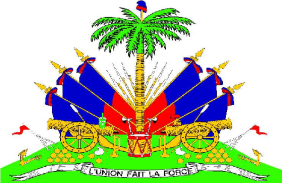 MINISTERE DE L’EDUCATION NATIONALE ET DE LA FORMATION PROFESSIONNELLEDIRECTION GENERALEDIRECTION DE L’ENSEIGNEMENT SECONDAIREUNITE DE GENERALISATION DU SECONDAIRECURRICULUM DE L’ECOLE SECONDAIRELES FICHES PEDAGOGIQUES1ère Année                                                  Informatique                                                   2015 – 2016   SOMMAIRE	Préambule	……………………………………………………………………………………………………………………………………………………………….……3INTRODUCTION A L’ANGLAIS COMME LANGUE ETRANGERE(EFL) AU SECONDAIRE RENOVE….	4II.	BUTS ET OBJECTIFS GENERAUX DE L’EDUCATION EN HAITI...................................................................7III. MISSION DE L’ENSEIGNEMENT SECONDAIRE EN HAITI.........................................................................83.1	Mission d’Instruction......................................................................................................................................83.2	Mission de formation à la vie sociale.................................................................................................83.3	Mission de qualification...............................................................................................................................9IV.	OBJECTIFS ET PRINCIPES GÉNÉRAUX DE L’ENSEIGNEMENT SECONDAIRE EN HAITI...................94.1	Objectifs......................................................................................................................................................................94.2	Principes.....................................................................................................................................................................10V.	PRINCIPES GÉNÉRAUX DES FICHES PÉDAGOGIQUES.................................................................................11      VI. ROLE DE L'ENSEIGNANT, ROLE DE L'APPRENANT………………………………………13       VII. Fiches pÉdagoGiques ANGLAIS.....................................................................................................................15PréambuleSuivant les principes de la nouvelle Politique éducative nationale, ce PROGRAMME PEDAGOGIQUE OPERATIONNEL vise à consolider les bases Philosophiques, sociologiques, pédagogiques et psychologiques de l’Éducation des élèves pendant leurs études au cours de l’école Secondaire. Ses Caractéristiques sont les suivantes :RENFORCEMENT des acquis réalisés;Nouveau Profil de l’élève en fin de scolarité, exprimé sous forme de compétences à démontrer en fin de cycle STRUCTURES de l’École Secondaire haïtienne;PROGRAMMES CADRE ET DETAILLÉ pour l’ensemble du cycle  pour chaque année d’enseignement et pour chaque discipline d’enseignement;NOUVELLES STRATÉGIES d’enseignement et d’apprentissage, afin de rendre plus efficace le travail des élèves et des enseignants;Préparation et ouverture vers les niveaux supérieurs de l’École Haïtienne (Enseignements Supérieurs et Universitaires)Le programme scolaire du secondaire inaugure une nouvelle étape dans l’évolution de la rénovation du système Éducatif haïtien. Par son Orientation, par son contenu et par son nouveau rôle dans la pratique scolaire, il se veut un instrument efficace pour la promotion de la démocratie, du civisme et de l’unité nationale, car il est destiné à tous les enfants du pays.introduction a l’anglais comme langue etrangere (efl) au secondaire renovePour les élèves Haïtiens, l’apprentissage de l’Anglais comme langue étrangère (EFL) leur permet de communiquer avec des gens qui parlent l’Anglais aux États-Unis d’Amérique, au Canada et d’autres pays anglophones à travers le monde. Ceci leur facilite aussi l’accès à la richesse de l’information et des loisirs disponibles à travers les media anglophones tels magazines, radios, télévisions ainsi que les technologies de l’information et de la communication (TIC). Dans une salle où l’EFL est enseignée, les apprenants construisent leur identité en coopérant, en partageant des valeurs, des idées et des opinions ; tout en réfléchissant sur leur apprentissage. Aussi  sont-ils renforcés en prenant des responsabilités liées à leur apprentissage et des décisions au sujet des problèmes à résoudre en situation d’apprentissage. L’apprentissage de l’Anglais leur offre des opportunités de construire leur point de vue en augmentant leur connaissance d’autres cultures et en essayant de mieux comprendre les pays anglophones. De ce point de vue, l’Anglais constitue pour les élèves un outil linguistique pour mieux se faire valoir et poursuivre leurs études universitaires dans des pays anglophones.Au terme du programme du secondaire rénové,  les apprenants seront en mesure de communiquer en Anglais afin de subvenir à  leur besoins et de faire valoir leurs intérêts dans une société en perpétuelle évolution. Le programme d’enseignement de l’Anglais comme langue étrangère (EFL) est une étape vers l’aboutissement de ce but.Ce programme vient en complétion de ce que les apprenants ont appris en troisième cycle fondamental.  Il met l’emphase sur le développement de trois compétences  fondamentales: Communiquer oralement en Anglais,  Comprendre des textes variés, Produire des textes écrits.  Les élèves continuent de développer ces trois compétences au Secondaire rénové et progressent, d’apprenants en étude guidée vers des apprenants autonomes et confiants. Ce nouveau programme se base sur l’approche communicative, l’approche par compétence, l’apprentissage coopératif, les approches cognitives de l’apprentissage des langues et les derniers développements  en matière d’acquisition de langue étrangère. Ce nouveau programme d’enseignement de l’Anglais comme langue étrangère (EFL) va au-delà des quatre habiletés communément citées  à l’école traditionnelle, ‘’l’écoute, l’expression orale, la lecture et la production écrite’’.  A l’opposé de la méthode dite traditionnelle où ces habiletés étaient enseignées séparément, ce nouveau programme  va au-delà de la somme de ces habiletés. Les trois compétences dont mention a été faite  plutôt sont développées en synergie dans un environnement d’apprentissage interactif. Quand les apprenants développent une compétence, ils sont aussi à cheval sur les deux autres. La compétence ‘’Communiquer oralement en Anglais ‘’ est la toile de fond des deux autres compétences quand l’Anglais, langue cible, est aussi la langue d’enseignement. En développant la compétence ’’Compréhension de textes’’, les élèves découvrent des textes variés, avec leurs pairs et le professeur tout en appréhendant le sens/message de chacun des textes. Chemin faisant, ils utilisent à nouveau la connaissance acquise tout en l’adaptant. En ce qui attrait à la compétence’’ Production écrite de textes’’, les apprenants assistés de leur professeur produisent des paragraphes de manière objective. Dans une atmosphère de respect convivial, les apprenants sont encouragés à prendre des risques tout en développant leur sens de créativité.COMPETENCE 1.  COMMUNIQUER ORALEMENT EN ANGLAISUne mise au point de cette compétence.La vraie nature de cette compétence consiste à mettre les apprenants en situation de travail collectif en utilisant la langue anglaise comme langue d’expression orale.  C’est une stratégie d’apprentissage de l’Anglais comme langue étrangère (EFL). Les élèves comprennent et échangent mieux oralement quand ils sont mis en situation d’interaction linguistique.  Forts de cette théorie, nous sommes portés à dire que dans une salle d’enseignement/apprentissage de l’Anglais comme langue étrangère (EFL), l’Anglais est la langue d’instruction et de communication  utilisée dans les rapports élève-élève, élève-maitre, maitre-élève.Au troisième cycle fondamental, les élèves  étaient objectivement guidés par le professeur à s’exprimer autour des situations liées à leur environnement immédiat soit celui de la vie scolaire. Dans le programme du secondaire rénové, les situations/problèmes vont au-delà de la simple réalité scolaire et deviennent largement  plus complexes. A ce niveau, les élèves utilisent l’Anglais pour commencer à investiguer des problèmes liés à leurs besoins et intérêts, et de leurs expériences quotidiennes en dehors de la salle de classe. Afin de mieux développer cette compétence, les élèves sont amenés à s’exprimer oralement à la fois dans des activités structurées, tels que jeu de rôle, puzzle, résolutions de problèmes et discussions, sans oublier les conversations spontanées qui peuvent avoir lieu en salle de classe.COMPETENCE 2. COMPREHENSION  DE TEXTES VARIESUne mise au point de cette  compétence. En développant cette compétence, les apprenants découvrent des textes  authentiques qui représentent des sources d’information et de loisir, et leur mettent en contact avec la littérature et la culture diversifiée des pays anglophones à travers le monde. Cette compétence a aussi pour but de permettre aux apprenants de parfaire leur connaissance de la richesse morphosyntaxique et morphologique de ces textes.  Ces textes de types variés, populaire, littéraire et informatif, leur ouvre la voie sur une culture anglo-saxonne assez riche. Les apprenants à leur tour seront invités à comparer ce qui leur est présenté avec leur propre réalité. Ainsi pourront-ils faire état de leur appréciation de ces textes.  Les élèves du secondaire rénové pourront écouter, lire et analyser un ensemble de textes qui correspondent à leur âge, leur intérêt et le niveau de développement de la langue anglaise.  Lors du processus de réponse aux textes, ils s’y investissent à un niveau plus avancé qu’ils le faisaient en troisième cycle fondamental. Par ailleurs, il serait encore plus intéressant de laisser libre cours aux apprenants dans le choix de ces textes, d’où leur implication intégrale dans  le développement de cette compétence linguistique. Les apprenants peuvent aussi décider de leur méthode de réinvestissement dans leur appropriation de ces textes. Ceci laisse comprendre que l’élève du secondaire rénové est en droit de devenir de moins en moins dépendant des instructions du professeur pour s’impliquer à fond dans son processus d’apprentissage. Guidés par leur enseignant, les apprenants partagent leurs impressions, pensées, sentiments, opinions et interprétations du texte afin de parvenir à une compréhension profonde. Le texte, une fois suffisamment approprié, ils vont réinvestir leur compréhension dans différentes activités pédagogiques. Ce réinvestissement dont nous avons fait mention plutôt, consiste à permettre aux apprenants de réagir soit en interagissant oralement ou en produisant des textes. Tout ceci vient à point nommé renforcer l’interdépendance des trois compétences liées à l’enseignement de l’anglais comme langue étrangère, EFL.Les élèves auront le choix de monter un scenario, raconter ou dramatiser une histoire ou  créer une présentation  multi media.COMPETENCE 3. PRODUCTION ECRITE DE TEXTESUne mise au point de cette  compétence Pour les élèves haïtiens, la production écrite de textes leur permet de communiquer avec les gens du monde entier, par exemple, à travers les emails et des lettres à leurs correspondants. A travers les processus liés à cette compétence, les élèves ont l’opportunité et le temps nécessaires de développer leur expérience avec la langue. Quand ils publient leurs travaux,  les élèves éprouvent un sens de fierté et reçoivent des renforcements pour ce qu’ils ont écrit ou produit. Le développement de cette compétence  passe par différentes  étapes.  Les apprenants  parviendront à produire des textes  en s’exerçant dans des activités telles : changer des mots dans un model jusqu'à la création complète d’un  texte bien ficelé. L’écriture et la production sont des processus récursifs, mais les apprenants sont en droit d’utiliser les différentes phases de ces processus, ou d’utiliser certaines phases plus d’une fois, dans le but de personnaliser leur processus d’écriture et de production. Certains types d’écriture, tels les emails informels, ne nécessitent pas l’usage de toutes les phases du processus d’écriture. Dans le processus d’écriture, quand les élèves s’apprêtent à écrire, ils déterminent le but de leur écriture, leur public cible,  et le type de texte le plus approprié. Le programme du Secondaire Rénové dans le but de mieux outiller l’apprenant, recommande que ce dernier soit le plus possible impliqué dans  les différentes étapes de son apprentissage. De ce fait, ils peuvent disposer de leurs sujets de prédilection, et faire valoir de leurs recherches dans leur écriture, donc un réinvestissement de leur compréhension de textes. Les apprenants font usage de leur connaissance de textes, par exemple des composants de textes  dans leur production écrite. Les apprenants font un premier jet de leurs idées dans une première ébauche et prennent en compte les réactions de leurs pairs et de l’enseignant au moment de la révision des textes. Les apprenants sont appelés à utiliser des dictionnaires et des manuels de grammaire comme support dans leur démarche.Le processus de production implique trois phases : La pré production, la production et la postproduction. Il importe de planifier à bien ce travail dont la seule finalité est de développer la compétence de la production écrite. BUTS ET OBJECTIFS GENERAUX DE L’EDUCATION EN HAITIL’École haïtienne se propose de promouvoir un processus global et continu d’éducation de tous les fils et filles de la nation d’une manière complète et harmonieuse, par la poursuite des buts et des objectifs généraux suivants :L’intégration de l’École Haïtienne à tous les niveaux d’activités socio-économiques nationales.L’amélioration qualitative de l’enseignement et la rénovation des contenus.La promotion de l’identité nationale et des valeurs culturelles. MISSION DE L’ENSEIGNEMENT SECONDAIRE EN HAITITel qu’il ressort des finalités, buts et objectifs généraux décrits dans les paragraphes précédents, l’enseignement secondaire haïtien se donne une triple mission : une mission d’instruction, une mission de formation à la vie sociale et une mission de qualification.3.1	Mission d’Instruction Cette mission vise à transmettre les connaissances culturelles ou savoirs qui permettent aux citoyens de connaître aussi bien l’environnement national qu’international.  Elle contribue également à élargir et compléter les connaissances transmises au fondamental dans les domaines historiques, géographiques, littéraires, scientifiques. Le nouveau secondaire contribuera à fournir aux élèves les instruments, les concepts, et les méthodes de référence résultant des avancées de la science et des paradigmes de l’époque. Cette mission d’instruction contribuera à produire des hommes et des femmes capables de se situer dans le monde contemporain, de se déterminer et d’évoluer en fonction des moyens et des circonstances.  Elle développera chez eux l’esprit critique et vigilant à l’égard de toutes les formes de manipulation et de manichéisme.  Aujourd’hui, un esprit formé a besoin d’une culture générale étendue et de la possibilité d’approfondir un certain nombre de matières.  Les programmes doivent favoriser, à travers différentes séries d’enseignement, la simultanéité de ces deux tendances.3.2	Mission de formation à la vie sociale Cette mission de formation à la vie sociale intègre trois dimensions qui sont liées :une dimension de formation à la vie civique que l’on peut qualifier, par rapport à l’étape actuelle de l’évolution de la société, de construction de la démocratie et de l’État de droit en Haïti dans la mesure où elle vise la formation d’hommes et de femmes capables de fonctionner comme des citoyens soucieux de leurs droits et de leurs devoirs et capables d’appliquer les règles du jeu démocratique ;une dimension de formation à l’action familiale pour préparer les élèves à leur future vie de couple et à leurs responsabilités de parents ;une dimension spirituelle et d’engagement communautaire caractérisée par une démarche individuelle située dans une collectivité, qui s’enracine dans les questions fondamentales du sens à la vie et qui tend vers la construction d’une vision de l’existence cohérente et mobilisatrice, en constante évolution et une contribution de l’individu à la vie collective fondée sur la reconnaissance de la valeur et de la dignité des personnes et orientée vers la construction d’une société plus harmonieuse et solidaire3.3	Mission de qualification L’enseignement secondaire occupe une place importante dans le système scolaire. Entre l’enseignement fondamental (1er, 2e  et 3e cycles) prévu pour tous – qui obéit à une logique d’unification – et l’enseignement supérieur – qui obéit à une logique de spécialisation, l’enseignement secondaire participe à la formation des élèves dans la perspective d’une diversification progressive.  Pour cela, il articule deux éléments constitutifs : d’une part, une culture commune à laquelle doivent accéder tous les élèves préparant un baccalauréat, d’autre part, des cursus de formation en relation avec les grandes familles de métiers ou secteurs d’activités.OBJECTIFS ET PRINCIPES GÉNÉRAUX DE L’ENSEIGNEMENT SECONDAIRE EN HAITI4.1	ObjectifsEn conformité avec la triple mission décrite ci-dessus, l’enseignement secondaire doit répondre aux objectifs généraux suivants :assurer aux élèves une formation générale, scientifique, technique et professionnelle de qualité en transmettant et en construisant des savoirs qui leur permettront de comprendre le monde contemporain ;Développer chez les élèves des attitudes, des aptitudes et des comportements leur permettant de devenir des agents de changement, de développement économique, social et culturel du pays et des promoteurs de la démocratie et des droits de l’homme ;Donner aux élèves une formation théorique et pratique favorisant le développement de qualifications indispensables à l’exercice d’une activité de production ;Réaliser l’orientation des élèves qui en fin de deuxième année du secondaire devra déboucher sur des filières diversifiées, celle-ci doit prendre en considération les souhaits des parents et des élèves et les possibilités de ces derniers.  Cette stratégie devrait entraîner, en bout de piste, une diminution du taux de redoublement et une augmentation du taux de réussite car, les usagers mesurent le système éducatif à l’aune des résultats aux examens officiels ;   Préparer les élèves, au terme de l’enseignement secondaire, à s’adapter au marché du travail et/ou accéder à l’enseignement supérieur ou universitaire.4.2	PrincipesPour répondre effectivement aux objectifs, finalités et missions définis, l’élaboration des programmes du Secondaire a été bâtie à partir des principes de base suivants :Promotion des disciplines scolaires de base capables de contribuer à la formation complète de la personne des élèves.Les disciplines d’enseignement doivent permettre de lier la formation à l’emploi.l’orientation des contenus du programme vers l’interdisciplinarité, par l’organisation des curricula autour des thèmes centraux et par des approches liées à l’environnement économique, social, technique et culturel immédiat et à des structures concrètes de vie active.Le développement des apprentissages sur la base de l’orientation scolaire et professionnelle, doit tenir compte à la fois :Des compétences terminales thématiques par discipline et par famille de disciplinesdes compétences spécifiques à développer par chaque élève enfin de parcourus ;des souhaits et vœux des parents ;des besoins réels du monde professionnel et des perspectives nationales de développement.Le choix des contenus et méthodes doit stimuler chez les jeunes l’esprit d’analyse, de synthèse, d’évaluation et de jugement, l’aptitude à la recherche et à la créativité, qualités indispensables à leur intégration dans le processus de production et de développement national.Le contenu pédagogique doit se distinguer par une réduction de l’opposition « Travail Manuel - Travail intellectuel », par le décloisonnement des enseignements de chaque discipline grâce à l’application des connaissances et du développement des aptitudes.Le curriculum doit offrir des chances égales d’accès :d’une part à des études et/ou des formations supérieuresd’autre part à l’emploi par le biais d’une formation technologique axée sur les grands ensembles de métiers (Industries, Gestion, Agriculture, Commerce, etc.…)PRINCIPES GÉNÉRAUX DES FICHES PÉDAGOGIQUESLors de la conception de la révision des programmes du Nouveau Secondaire, la Commission Multisectorielle d'Implantation du Nouveau secondaire (COMINS), avec l'accord de la Direction de l'Enseignement Secondaire (DES), a jugé utile de valider les fiches pédagogiques dans la perspective de conformité de ces dernières avec les nouvelles orientations curriculaires. L'objectif de cette opération était de permettre aux enseignants d’utiliser les fiches pédagogiques dans le cadre d'une exploitation pédagogique maximale des orientations et contenus du nouveau programme.Chacune des 14 disciplines du programme du Nouveau Secondaire compte un certain nombre de fiches, allant d'une demi douzaine a une quinzaine, conçues et rédigées selon une démarche pédagogique favorisant, dans la majorité des cas, l'approche inductive comme stratégie d'acquisition des connaissances. Ces fiches s'adressent d'abord aux enseignant(e)s du secondaire. L'enseignant(e) pourra choisir les fiches - et à l'intérieur de celles-ci, les questions - les plus appropriées aux contenus et aux compétences de ses cours.Ces fiches portent d'abord sur des compétences terminales et spécifiques et proposent des grilles d'exercices favorisant, selon une stratégie graduelle, la mobilisation des savoirs, savoir faire et savoir être pour résoudre des problèmes dans un contexte donne. Ainsi considérées, Elles pourront donc être utilisées avec profit dans les classes du Nouveau Secondaire.Toutes les fiches possèdent la même structure et proposent la même approche, c'est-à-dire l'approche inductive en introduisant les chapitres par une mise en situation avant l'exposé des notions et la fixation de l'apprentissage. Ces documents qui ont servi à l'élaboration des fiches proviennent à la fois du secteur public que du secteur privé de l'école secondaire. Ils peuvent être des articles de journaux, des textes de conférences, des photos de familles, des transcriptions d'histoire orale ou encore des correspondances, des enquêtes auprès des jeunes, des extraits d'anciens manuels scolaires ou des mémoires déposés devant des commissions d'enquête.Toutes les fiches sont autonomes; chaque fiche peut donc être exploitée individuellement. L'utilisation successive de plusieurs fiches est cependant conseillée : ceci permet à l'élève de maîtriser davantage la formule et permet à l'enseignant(e) de faire des rapprochements entre les textes et les concepts étudiés On retrouve dans chaque fiche les trois (3) étapes suivantes :A) ÉTAPE 1. Cette étape constitue l'identification de la fiche. Cette dernière comprend les rubriques suivantes :Le thème (c'est-à-dire la désignation d'un ensemble de connaissances ayant un lien quelconque entre elles, ces connaissances elles-mêmes, et la métaconnaissance (ou connaissance sur la connaissance) et le numéro (No) de la fiche;Le ou les Chapitre (s) visé(s) dans le programme par la discipline;Le temps imparti en termes de nombre d'heures allouées aux chapitres;Les compétences terminales (c'est – à- dire celles finalisant un cycle d'enseignement ou un thème ou un chapitre et intégrant les connaissances qui y ont été acquises) qui, du point de vue de l'élève, permettent une meilleure lisibilité des exigences de l'enseignant au fil des leçons, et du point de vue de l'enseignant, permettent d'orienter son travail didactique, en balisant son cheminement au travers des connaissances à faire acquérir successivement et à intégrer progressivement. Les compétences spécifiques (c'est – à- dire, les éléments des compétences terminales) sont des classes de situations complémentaires qui constituent des composantes d'une compétence terminale.Les pré-requis constituent des connaissances antérieures indispensables à la démonstration d'une compétenceB) ÉTAPE 2. On retrouve ici les rubriques liées au déroulement de la dispensation des savoirs. Ces rubriques doivent être respectées pour chaque chapitre. Elles constituent le chemin balisant le chemin menant à la mobilisation des savoirs, savoir-faire et savoir être en vue de résoudre les situations problèmes dans des contextes donnés.Le déroulement comprend les rubriques suivantes :Le nombre et les titres éventuels des chapitres ainsi que le temps alloué à ces derniersLes activités d’enseignement - apprentissage à mettre en oeuvre par l'enseignant lors du « delivery system » correspondant aux prérequis et/ou compétences spécifiquesLes exercices d'application immédiate sont des activités portées sur les échanges, illustrations, des exemples modèles. Simples, ils visent à faciliter la compréhension en salle de classe. Ils sont réalisés essentiellement par les élèves sous supervision et encadrement vigilants de l'enseignantLes résultats à insérer par les  élèves dans leur cahier sont les notions ou contenus à retenir par les  élèves à la fin du ou des chapitre (s) et qui doivent être notées comme étant les acquis réalisés. C) ÉTAPE 3. A cette étape, on retrouve l’exigence de la fin du processus enseignement – apprentissage : l'évaluation. Elle comprend deux rubriques importantes :Les exercices de synthèse. Ces derniers se situent dans le prolongement des exercices d'application immédiate. Ils visent à permettre aux élèves de retourner sur les notions d'application immédiate dans une perspective d'intégration des apprentissages et se situent au niveau complexe d'apprentissage de synthèse. Ces exercices simples regroupent les compétences du thème.La stratégie d'évaluation. Elle définit le contexte de démonstration des compétences supposément acquises par les élèves. Elle fait intervenir un ensemble de mécanismes visant à mesurer le degré de réalisation des critères de performance selon un processus continu et à évaluer la démonstration des compétences sur un continuum d'échelle à cinq niveaux.Le degré de performance souhaitable. C'est le résultat que l'enseignant espère obtenir de l'élève à l'issue du processus d'évaluation. Il constitue un cadre référentiel d'auto performance tant pour l'enseignant que pour l'élève. Obtenu au cours du processus enseignement- apprentissage, il constitue un indicateur de facilitation de la rétroaction tant souhaitée par l'évaluation formative. Inscrit comme élément de jaugeage du niveau de maîtrise des compétences, à la fin du processus enseignement- apprentissage, il constitue un élément de rapportage de la performance aux parents, mais considéré dans une perspective critériée.ROLES DE L’APPRENANT ET ROLES DE L’ENSEIGNANTROLE DE L’APPRENANTLes élèves se doivent d’être des participants actifs, réflexifs, et responsables dans la communauté d’apprentis en EFL. Ils sont activement impliqués dans leur apprentissage, par exemple, ils participent à la prise de décisions en ce qui concerne le contenu de leur apprentissage et des situations d’évaluation qui en résultent, les ressources nécessaires à la réalisation des activités apprenantes qui leur sont assignées. Il a été démontré que plus les apprenants sont impliqués dans les activités pédagogiques, plus ils s’investiront à titre de participants responsables dans leur communauté d’apprenants. Leurs discussions, remue-méninges, productions de textes multimédias et de textes écrits  sont strictement liées à leurs intérêts personnels, leurs préoccupations et le cercle de leurs amis, parents, écoles et communautés. Ils explorent les processus de réponses, d’écriture et de production et sont motivés à faire de l’expérience avec les éléments de contenu de leur curriculum. Dans l’optique de personnaliser ces processus, ils utilisent et adaptent chacun de ces éléments suivant leurs besoins, modes d’apprentissage, et les tâches à accomplir. En exécutant les tâches qui leur sont assignées, ils développent leur sens d’utilisation de la communication, des stratégies d’apprentissage ainsi que les ressources nécessaires à un apprentissage  réussi.L’élève en situation d’apprentissage de l’EFL prend des risques et fait de l’expérience avec la langue anglaise. Il commence à voir dans ses erreurs des occasions d’apprentissage. De plus en plus, il prend note  de ses erreurs, les corrigent, et fait un effort conscient d’utiliser la forme convenable dans ses plus prochaines interlocutions ou textes. Quand il met du temps pour réfléchir sur ses erreurs, il gagne en compréhension de la complexité de la langue anglaise. Au cours des quatre années du secondaire rénové,  les élèves ont la possibilité d’évaluer leur progrès personnel dans les compétences liées à la maîtrise de la langue anglaise avec le support guidé de leur enseignant. En utilisant des supports comme le portfolio,  il suit leurs travaux et leurs progrès. Ce faisant, les apprenants parviennent à faire des ajustements au niveau de leur apprentissage sur une base régulière.ROLE DE L’ENSEIGNANTLe rôle fondamental du professeur est de guider et de supporter les apprenants dans leur apprentissage par une variété de manières. Il est responsable d’établir et de cultiver un environnement propice ou les apprenants sont motivés à interagir en Anglais et à travailler en équipe dans un model collectif et coopératif. Comme facilitateur, le professeur est un pédagogue observateur toujours prêt à ajuster les besoins, intérêts et modes d’apprentissage des apprenants au niveau de compétence souhaité. L’enseignant s’engage à  encourager les apprenants à participer activement dans leur apprentissage en comparant ce qu’ils ont appris avec leurs propres réalités, leur réalité académique, leur réalité sociale et les aspects personnels de leurs vies.Dans le but d’enseigner aux élèves à réfléchir sur leurs processus et produits d’apprentissage, le professeur pose des questions pertinentes, conçoit des techniques de réflexion et supporte les apprenants dans des études guidées. Le professeur obtient des informations de la part des élèves afin de les rendre conscients des stratégies utilisées, et de leur transférabilité dans d’autres situations d’apprentissage. Le professeur est  responsable d’encourager les élèves à prendre constamment des risques et à faire de l’expérience avec la langue anglaise. Quand les élèves en EFL communiquent, leur première préoccupation est le sens des mots ou du message qu’ils souhaitent transmettre. Au fur et à mesure que la rapidité vient, il en résulte une montée graduelle de l’attention accordée à la précision de la forme (grammaire) du message. Les erreurs donnent aux professeurs des idées claires sur l’apprentissage des élèves de la langue anglaise. En corrigeant les erreurs des élèves liées à la compréhension, le professeur utilise des techniques telles félicitations, demande de clarification, répétitions et réactions métalinguistiques, dans le but de les aider à corriger leurs erreurs. La préoccupation à la précision ne doit aucunement faire obstacle à la prise de risque, au contraire, le professeur doit s’assurer que les élèves sont bien supportés en situation d’erreurs.Fiches pÉdagoGiques ANGLAISTHÈME: DAILY LIFE (LISTENING, SPEAKING, READING AND WRITING SKILLS )TEMPS IMPARTI CS : Compétences Spécifiques	PR : Pré RequisNo ET  TITRE  ÉVENTUEL                               									                          DURÉE Degré de Performance souhaitableTHÈME : DAILY LIFE (LISTENING, SPEAKING, READING AND WRITING SKILLS )TEMPS IMPARTI CS : Compétences Spécifiques	PR : Pré RequisREPUBLIQUE D’HAITIMINISTÈRE DE L’ÉDUCATION NATIONALE ET DE LA FORMATION PROFESSIONNELLENo ET  TITRE  ÉVENTUEL                               									                          DURÉE Degré de Performance souhaitableTHÈME : TECHNOLOGY AND ENTERTAINMENT (LISTENING, SPEAKING, READING, WRITING) TEMPS IMPARTI CS : Compétences Spécifiques	PR : Pré RequisNo ET TITRE ÉVENTUEL                               									                          DURÉE Degré de Performance souhaitableTHÈME : EDUCATION (LISTENING, SPEAKING, READING, WRITING SKILLS) TEMPS IMPARTI CS : Compétences Spécifiques	PR : Pré RequisNo ET  TITRE  ÉVENTUEL                               									                          DURÉE Degré de Performance souhaitableTHÈME : SCHOOL AND SCHOOL SETTINGS (LISTENING, SPEAKING, READING, WRITING SKILLS) TEMPS IMPARTI CS : Compétences Spécifiques	PR : Pré RequisNo ET TITRE ÉVENTUEL                               									                          DURÉE Degré de Performance souhaitableTHÈME : ENVIRONMENT (LISTENING, SPEAKING, READING, WRITING, SKILLS) TEMPS IMPARTI CS : Compétences Spécifiques	PR : Pré RequisNo ET TITRE ÉVENTUEL                               									                          DURÉE Degré de Performance souhaitableTHÈME : HEALTH (LISTENING, SPEAKING, READING, WRITING SKILLS) TEMPS IMPARTI CS : Compétences Spécifiques	PR : Pré RequisNo ET TITRE ÉVENTUEL                               									                          DURÉE Degré de Performance souhaitableTHÈME : TRAVEL AND EATING OUT (LISTENING, SPEAKING, READING, WRITING SKILLS) TEMPS IMPARTI CS : Compétences Spécifiques	PR : Pré RequisNo ET  TITRE  ÉVENTUEL                               									                          DURÉE Degré de Performance souhaitableTHÈME : HOLIDAYS (LISTENING, SPEAKING, REAKDING AND WRITING SKILLS )TEMPS IMPARTI CS : Compétences Spécifiques	PR : Pré RequisNo ET  TITRE  ÉVENTUEL                               									                          DURÉE Degré de Performance souhaitableTHÈME :HOUSING (LISTENING, SPEAKING, READING, WRITING SKILLS) TEMPS IMPARTI CS : Compétences Spécifiques	PR : Pré RequisNo ET  TITRE  ÉVENTUEL                               									                          DURÉE Degré de Performance souhaitableCHAPITRE (S)1. A time to remember CHAPITRE (S)2. Caught in the rushCHAPITRE (S)3. Sure, No problemCHAPITRE (S)Student handle successfully a limited number of interactive, task-oriented and social situationsStudents understand main ideas from texts dealing with basic personal and social needsCS11.1. Students ask and answer questions related to daily lifeCS12.1. - Students initiate and respond to simple  statements based on the time to remember - Caught in the rush - Sure no problemCS21.2.  Students impart basic information from reading of texts included in the chapterCS22.2. Students use either the multimedia or a flipchart to illustrate the chapters covered on a weekly basis.CS3Students create statements or questions from the three chapters :A time to rememberCaught in the rushSure no problemCS32.3. CS41.4. CS42.4. PR11.1. Basic vocabulary on family, shopping and transportation 1.2. Cultural aspects/features in the US in terms of shopping and public transportationPR22.1. Past tense; used to for habitual actions 2.2. Adverb of quantity, indirect questions from Wh. Questions and how questions.ACTIVITÉS CORRESPONDANT AUX PRÉ-REQUIS OU COMPÉTENCES SPÉCIFIQUESACTIVITÉS CORRESPONDANT AUX PRÉ-REQUIS OU COMPÉTENCES SPÉCIFIQUESEXPLICATION, ÉCHANGE, ILLUSTRATION, EXEMPLE OU EXERCICES D’APPLICATION IMMÉDIATEEXPLICATION, ÉCHANGE, ILLUSTRATION, EXEMPLE OU EXERCICES D’APPLICATION IMMÉDIATERÉSULTAT Á INSÉRER ET Á NOTER PAR LES ÉLÈVES DANS LEUR CAHIERCONTENUDURÉE : 2 hCONTENUDURÉE : 1 hCONTENUCOMPÉTENCES SPÉCIFIQUESC1PAIR WORK: Students interview  classmates they don’t know wellClass activity: Students use their notes and introduce their partners to the classPAIR WORK: Students interview  classmates they don’t know wellClass activity: Students use their notes and introduce their partners to the classExamples: Where were you born?Did you grow up there?Where did you go to Fundamental School? How old were you when you moved to…..?Examples: Where were you born?Did you grow up there?Where did you go to Fundamental School? How old were you when you moved to…..?The vocabulary coveredRegular and irregular verbs in the past tense Unknown structures COMPÉTENCES SPÉCIFIQUESC2Role play:Students exchange opinion on different subjects related to exchange personal information and transportation Role play:Students exchange opinion on different subjects related to exchange personal information and transportation Useful expressions I’m not really sure, but I think….It’s close to/near…..It’s on the corner ofUseful expressions I’m not really sure, but I think….It’s close to/near…..It’s on the corner of- Students are asked to study the meaning of the words and note different synonyms and oppositesCOMPÉTENCES SPÉCIFIQUESC3Problem solving activity:With a map students try to find their way to go to the store.  They follow explanations from the cassette recorder Problem solving activity:With a map students try to find their way to go to the store.  They follow explanations from the cassette recorder The teacher with realia gives explanations to students such as Jack-o’-lanternTeacher dedicates extra time to those with difficulties/NO STUDENT LEFT BEHINDTeacher asks students to do the exercises related to chapter one and two  for the next classThe teacher with realia gives explanations to students such as Jack-o’-lanternTeacher dedicates extra time to those with difficulties/NO STUDENT LEFT BEHINDTeacher asks students to do the exercises related to chapter one and two  for the next class- Students will write in their notebooks the synonyms of ; buy – vacation – job – career – hobby and use them progressively in sentencesCOMPÉTENCES SPÉCIFIQUESC4Exo1Students write different titles for articles found in the chapters a time to remember,Caught in the rush and sure no problemExo2In a listening conversation students will predict what will happen next after the conversationis over.   Conversation is related to the bus stop in chapter twoExo3C1With the aid of an evaluation grid the teacher asks the students to talk about transportation in Port-au-Prince at peak hours in the afternoon when there is huge traffic jams. C2 The teacher asks the student to answer questions on the text “Joan Chen” and asks the meaning of the following film terms actor/actress; agent, director, film studio, producers, leading partC3In a writing composition teacher asks students to write a well-organized topic on daily routine and /or transportation using the vocabulary studied, such as: stuck in an airport entrance, lane, parking, traffic, jam, light etc.The teacher uses a performance band to evaluate the work on a scale  of 1 to 5C4CHAPITRE (S)1. Time for a change CHAPITRE (S)2. I’ve never heard of that beforeCHAPITRE (S)3. Going places CHAPITRE (S)Students provide and obtain information orally and in writing in circumstances related to daily activities Students give view point on topical issues explaining the advantages and disadvantages of various options CS11.1. Students make comparisons and talk about life styles CS12.1. Students make comparisons and describe favorite foodsCS21.2.  Students give viewpoint on choosing housing and apartmentsCS22.2. students give view point on food recipes and cooking methodsCS3 Students understand texts that consist mainly on life style and foodCS32.3. Students must be encouraged to simulate recipes in the classroom settings and identify the ingredients or components usedCS41.4. Students write simple texts on topics related to lifestyle and cookingCS42.4. PR11.1. Adjectives: expensive, cheap, tasty, delicious1.2. Sequence of adverbs: first, then, next, after that, finallyPR22.1. Simple past VS present perfect2.2. Vocabulary words such as :Apartment, job, food, hobbies, taste, dishes, tip, menuACTIVITÉS CORRESPONDANT AUX PRÉ-REQUIS OU COMPÉTENCES SPÉCIFIQUESACTIVITÉS CORRESPONDANT AUX PRÉ-REQUIS OU COMPÉTENCES SPÉCIFIQUESEXPLICATION, ÉCHANGE, ILLUSTRATION, EXEMPLE OU EXERCICES D’APPLICATION IMMÉDIATEEXPLICATION, ÉCHANGE, ILLUSTRATION, EXEMPLE OU EXERCICES D’APPLICATION IMMÉDIATERÉSULTAT Á INSÉRER ET Á NOTER PAR LES ÉLÈVES DANS LEUR CAHIERCONTENUDURÉE : 2 hCONTENUDURÉE : 80 mnCONTENUCOMPÉTENCES SPÉCIFIQUESC1Role PlayStudents simulate the impact of the rising of the food’s price in supermarkets Role PlayStudents simulate the impact of the rising of the food’s price in supermarkets Teacher gives feedback to students so that they know exactly where they standTeacher explains rules that are not understoodStudents must be placed into situations of pragmatic use of the rulesTeacher gives feedback to students so that they know exactly where they standTeacher explains rules that are not understoodStudents must be placed into situations of pragmatic use of the rules In keeping a portfolio students will include their learning experiences related to the three chapters  The most useful exercises and activities done individually, in pair work or in or in groupsThe different words unknown and synonyms COMPÉTENCES SPÉCIFIQUESC2 Brainstorming Students discuss the importance of a better transportation system in Haiti  and compare it with the ones of the US and the Dominican Republic  Brainstorming Students discuss the importance of a better transportation system in Haiti  and compare it with the ones of the US and the Dominican Republic - Teacher gives examples and useful expressions to students such as: What would you like to eat tonight?My apartment is very small, so is his- Teacher gives examples and useful expressions to students such as: What would you like to eat tonight?My apartment is very small, so is hisStudents can also conduct research upon transportation system in other countries and present them. Students will be able to make recommendations on transportation in HaitiCOMPÉTENCES SPÉCIFIQUESC3Problem solvingWith two newspaper articles on the topic of insecurity students try to find the reasons why Haitians don’t go to places to enjoy themselves as they used toProblem solvingWith two newspaper articles on the topic of insecurity students try to find the reasons why Haitians don’t go to places to enjoy themselves as they used to- The waiter didn’t want to take the tip after we have paid the check- The waiter didn’t want to take the tip after we have paid the checkCOMPÉTENCES SPÉCIFIQUESC4COMPÉTENCES SPÉCIFIQUESC4COMPÉTENCES SPÉCIFIQUESC4COMPÉTENCES SPÉCIFIQUESC4COMPÉTENCES SPÉCIFIQUESC4Exo1students write an alternative text of “the Dreams can come true”Exo2Students write headlines in newspaper style from different articles related to food, Transportation, City servicesExo3Students orally indicate what will happen in five years from now to our public transportation system is nothing is done to improve it.C1Teacher gives a paper-and-pencil test with question items :- multiple choice, cloze questions on topics related to life style, food, snack and giving instructionsC2 Teacher asks the students to express orally their ideas on why it is difficult to find an apartment in Port-au-Prince, and why nowadays restaurant meals are so expensive.C3Teacher asks in groups of four to write a recipe of their choice.  Students will make a list of ingredients they will use.  Teacher evaluates both the process and product.C4Teacher asks the students to write a short report on a discussion held in class about the shortage of food in certain areas of the country such as: the far west, in the northwestern past of the countryCHAPITRE (S)1. What’s this for?CHAPITRE (S)2. It’s really worth seeing!CHAPITRE (S)3. A terrific book, but a terrible movie!CHAPITRE (S)Students communicate freely in contexts involving technology and entertainment Students reinforce and broaden their knowledge on technology3. Students write clear topics and reports highlighting technology and entertainment issuesCS11.1. Students impart information from texts, newspapers related to entertainment and technologyCS12.1. Students create statements or questions from chapters what’s this for.  It’s really worth seeing, a terrific book, but a terrible movie!CS21.2. Students give viewpoint on entertainment activitiesCS22.2. Students write simple texts on topics related to technology and entertainmentCS3 Students give view point on technology-related matters  CS32.3. CS41.4. CS42.4. PR11.1. Infinitive and gerunds 1.2. Relative clauses of time adverbial clauses; before, when, afterPR22.1. Technology, internet and basic computer terms 2.2. ACTIVITÉS CORRESPONDANT AUX PRÉ-REQUIS OU COMPÉTENCES SPÉCIFIQUESACTIVITÉS CORRESPONDANT AUX PRÉ-REQUIS OU COMPÉTENCES SPÉCIFIQUESEXPLICATION, ÉCHANGE, ILLUSTRATION, EXEMPLE OU EXERCICES D’APPLICATION IMMÉDIATEEXPLICATION, ÉCHANGE, ILLUSTRATION, EXEMPLE OU EXERCICES D’APPLICATION IMMÉDIATERÉSULTAT Á INSÉRER ET Á NOTER PAR LES ÉLÈVES DANS LEUR CAHIERCONTENUDURÉE : 2 hCONTENUDURÉE : 1h30mnCONTENUCOMPÉTENCES SPÉCIFIQUESC1- Students use texts, newspapers, books written in English to find information on technology and entertainment - Students use texts, newspapers, books written in English to find information on technology and entertainment Teacher gives examples and useful expressions such as:A modem is used to connect computers to phonesTeacher gives examples and useful expressions such as:A modem is used to connect computers to phones-Students in their notebooks write different meanings and definitions of specific technology termsCOMPÉTENCES SPÉCIFIQUESC2 Brainstorming Students discuss the importance of technology in our modern society Brainstorming Students discuss the importance of technology in our modern society- Computers are used to write lettersI can use the world wide web to find information - Computers are used to write lettersI can use the world wide web to find information - Students keep a portfolio of different assignments, classwork and homework which have been corrected and graded by the teacher.COMPÉTENCES SPÉCIFIQUESC3Role play: Students simulate in a conversation the growing importance of internet and cellular phonesRole play: Students simulate in a conversation the growing importance of internet and cellular phones- Teacher defines the following terms :ATM card, DNA finger printing, world wide web- Teacher defines the following terms :ATM card, DNA finger printing, world wide web- In their notebooks students write the definition of the terms: world wide web, DNA, Modem etc….COMPÉTENCES SPÉCIFIQUESC4Problem solvingStudents are asked to arrange a puzzled text of three paragraphs on entertainment stars in Hollywood Problem solvingStudents are asked to arrange a puzzled text of three paragraphs on entertainment stars in Hollywood - Teacher brings pictures and realias to facilitate understanding - Teacher brings pictures and realias to facilitate understanding Exo1In an oral exchange with claassmates, students predict what will be next in terms of innovations in technology in ten years from now.Exo2Students write a summary of two texts of about three paragraphs; one on internet and theother one on entertainment.Exo3 Students hypothesize the reaction of people  in the next century with more modern inventions in science and technology C1With different texts on technology, students orally specify how modern technology has impacted our way of life.  Teacher evaluates the task with an evaluation grid on a five level bandC2 Students read a newspaper or a magazine article about science and technology and extract the general meaning and the supporting details.  Evaluation by the teacher considers accuracy.C3Students conduct research on science and technology and prepare a report on it to be presented to the class.  Work is graded on a rating scale from 1 to 5 by the teacherC4The teacher asks orally the students to express their ideas and opinion on the world of entertainment.  Teacher in his/her evaluation grades fluency and accuracy on a scale from 1 to 5CHAPITRE (S)1. The educational system of the USACHAPITRE (S)2. Why Haitian university students like to study abroadCHAPITRE (S)3. The failure of our educationCHAPITRE (S)Students present information and ideas in oral and written forms on educational related topics2. Students communicate wit ease on topics related to education CS11.1. Students understand texts on educationCS12.1. Students make comparison between education in Haiti and the USACS21.2.  Students write simple texts on educational-related issuesCS22.2. Students give viewpoint on How secondary schools can be improvedCS3CS32.3. CS41.4.  CS42.4. PR11.1. Modals and adverbs; might, may, must, maybe, perhaps1.2. Reported speechPR22.1. Cultural and educational differences between Haiti and the US2.2. ACTIVITÉS CORRESPONDANT AUX PRÉ-REQUIS OU COMPÉTENCES SPÉCIFIQUESACTIVITÉS CORRESPONDANT AUX PRÉ-REQUIS OU COMPÉTENCES SPÉCIFIQUESEXPLICATION, ÉCHANGE, ILLUSTRATION, EXEMPLE OU EXERCICES D’APPLICATION IMMÉDIATEEXPLICATION, ÉCHANGE, ILLUSTRATION, EXEMPLE OU EXERCICES D’APPLICATION IMMÉDIATERÉSULTAT Á INSÉRER ET Á NOTER PAR LES ÉLÈVES DANS LEUR CAHIERCONTENUDURÉE : 2 hCONTENUDURÉE : 1h30mnCONTENUCOMPÉTENCES SPÉCIFIQUESC1Role play:Students simulate in a conversation the importance of school in the countryRole play:Students simulate in a conversation the importance of school in the country- Teacher gives feedback to students so that they know exactly How well they are progressing - Teacher gives feedback to students so that they know exactly How well they are progressing - Students write in their notebooks the vocabulary covered, opposites and synonyms unknown structuresCOMPÉTENCES SPÉCIFIQUESC2BrainstormingStudents discuss the reasons Why more than 75% of the Haitian population is illiterate BrainstormingStudents discuss the reasons Why more than 75% of the Haitian population is illiterate - Teacher brings pictures and realias to facilitate and check understanding.   Students must be encouraged to conduct research upon the statics data about illiteracy in many countries among which Haiti. - Teacher brings pictures and realias to facilitate and check understanding.   Students must be encouraged to conduct research upon the statics data about illiteracy in many countries among which Haiti. - In Keeping a portfolio students will insert documents such as : homework, assignments, papers, illustrations of  improvement to demonstrate their continued growthCOMPÉTENCES SPÉCIFIQUESC3Pair WorkIn groups of two, students prepare a speech of one page on the importance of vocational education in HaitiPair WorkIn groups of two, students prepare a speech of one page on the importance of vocational education in Haiti- Teacher asks students to do the 4 exercises related to the chapter on Education - Teacher asks students to do the 4 exercises related to the chapter on Education COMPÉTENCES SPÉCIFIQUESC4 Problem solving activityStudents in a survey will determine whether or not it is appropriate to teach in Creole  Problem solving activityStudents in a survey will determine whether or not it is appropriate to teach in Creole - Teacher provides examples and idioms on education and differences between American English and British English in Educational-related matters- Teacher provides examples and idioms on education and differences between American English and British English in Educational-related mattersExo1In an oral exchange with classmates students predict the changes that will happen in the Country if a literacy program is put into practice throughout the country.Teacher grades students on a scale of 1 to  5 based on fluency and accuracy  Exo2Students write summaries of two short texts that they bring into classExo3 Students find titles for ten articles on education  C1With the aid of an evaluation form, teacher asks students to give his/her impression on education in rural areas in Haiti C2 Teacher asks students to answer questions on two different texts on Education.  The teacher uses a performance indicator grid to evaluate the work on a scale of 1 to 5C3Students conduct research comparing the educational systems of Haiti and the USA. Research is shared among students.  Work is graded by teacher on a band scale of 1 to 5C4CHAPITRE (S)1. My first letter at schoolCHAPITRE (S)2. Pen pals, a good way to speak foreign language CHAPITRE (S)3. Our graduation day, expectations and more expectationsCHAPITRE (S)Students write letters on a variety of topics in English2. Students read and understand letters written by their pen pals CS11.1. Students recognize differences in lifestyle of the inhabitants of English-Speaking countriesCS12.1. Students have a pen pal relationship with students where English is spokenCS21.2.  Students give view point on school environment here and elsewhereCS22.2. Pen pals enable students to use English both within and beyond the classroom settingCS3 Students write simple texts on school settings   and environmentCS32.3. CS41.4.  CS42.4. PR11.1. Passive Voice1.2.  had better, would ratherPR22.1. Descriptive adjectives2.2. ACTIVITÉS CORRESPONDANT AUX PRÉ-REQUIS OU COMPÉTENCES SPÉCIFIQUESACTIVITÉS CORRESPONDANT AUX PRÉ-REQUIS OU COMPÉTENCES SPÉCIFIQUESEXPLICATION, ÉCHANGE, ILLUSTRATION, EXEMPLE OU EXERCICES D’APPLICATION IMMÉDIATEEXPLICATION, ÉCHANGE, ILLUSTRATION, EXEMPLE OU EXERCICES D’APPLICATION IMMÉDIATERÉSULTAT Á INSÉRER ET Á NOTER PAR LES ÉLÈVES DANS LEUR CAHIERCONTENUDURÉE : 2 hCONTENUDURÉE : 1h30mnCONTENUCOMPÉTENCES SPÉCIFIQUESC1Cloze activityStudents listen to a tape on the reform of the school district in Nebraska.  Every sixth word is deleted.  Students are asked to fill in the blanks with the appropriate words Cloze activityStudents listen to a tape on the reform of the school district in Nebraska.  Every sixth word is deleted.  Students are asked to fill in the blanks with the appropriate words - Feedback of teacher shows how students are progressing in different chapters and lessons- Feedback of teacher shows how students are progressing in different chapters and lessons- In keeping a portfolio students will insert documents such as: homework, assignments, papers, illustrations of improvement to demonstrate their continued growth.COMPÉTENCES SPÉCIFIQUESC2 BrainstormingStudents discuss the leading edge of school infrastructure in the US BrainstormingStudents discuss the leading edge of school infrastructure in the US- Teacher asks students, checks their understanding on new vocabulary words studied- Teacher asks students, checks their understanding on new vocabulary words studied- COMPÉTENCES SPÉCIFIQUESC3Role PlayStudents simulate in dialogs, meetings they have with their pen pals at their first gatheringRole PlayStudents simulate in dialogs, meetings they have with their pen pals at their first gathering- Teacher asks students to do 5 exercises on grammar, pronunciation and vocabulary to make sure that understanding of the chapter has been reached- Teacher asks students to do 5 exercises on grammar, pronunciation and vocabulary to make sure that understanding of the chapter has been reachedCOMPÉTENCES SPÉCIFIQUESC4 Problem solving activityStudents in a survey find out the best secondary schools in Haiti Problem solving activityStudents in a survey find out the best secondary schools in HaitiExo1Students write a diary of an imaginary trip to the country where their pen pals are livingExo2Students compose a short poem to send to their pen pals abroadExo3 Students extend a story that the teacher has initiated C1With the aid of an oral Evaluation form teacher asks students to deliver speech of 5 minutes with learned vocabulary and structures on how they are getting along with their pen pals.  The oral speech is graded on a scale of 1 to 5.C2Students conduct research on the evolution of school and the different school of thoughts starting from theSixteenth century.  The research is evaluated as followsC3Teacher gives a paper-and-pencil test with item questions such as : multiple choice, cloze questions.  Test is administered for an hour and represents 50% of the evaluation C4CHAPITRE (S)1. Climate / weatherCHAPITRE (S)2. The animal worldCHAPITRE (S)3. Irrigation for agriculture sakeCHAPITRE (S)Students handle successfully a limited number of interactive and social conversations 2. Students provide and obtain information orally and in writing in circumstances related to environment CS11.1. Students use the language creatively in speaking  CS12.1. Students learn about the lives of animals from different sources CS21.2. Students apply critical thinking skills to understand environmental issuesCS22.2. Students access information on environment from different sourcesCS3CS32.3. Students  access  information on climate/weather from authentic sourcesCS41.4.  CS42.4. PR11.1.  Simple past tense and past perfect 1.2.  ImperativePR22.1. Basic vocabulary on environment 2.2. ACTIVITÉS CORRESPONDANT AUX PRÉ-REQUIS OU COMPÉTENCES SPÉCIFIQUESACTIVITÉS CORRESPONDANT AUX PRÉ-REQUIS OU COMPÉTENCES SPÉCIFIQUESEXPLICATION, ÉCHANGE, ILLUSTRATION, EXEMPLE OU EXERCICES D’APPLICATION IMMÉDIATEEXPLICATION, ÉCHANGE, ILLUSTRATION, EXEMPLE OU EXERCICES D’APPLICATION IMMÉDIATERÉSULTAT Á INSÉRER ET Á NOTER PAR LES ÉLÈVES DANS LEUR CAHIERCONTENUDURÉE : 3 hCONTENUDURÉE : 2hCONTENUCOMPÉTENCES SPÉCIFIQUESC1- Using reading skills  (such as skimming, scanning, cognates and contextualized guessing) students read the text :the hurricane phenomenon- Using reading skills  (such as skimming, scanning, cognates and contextualized guessing) students read the text :the hurricane phenomenon- Feedback of teacher indicates the progress of students in the topics related to climate, fauna and irrigation- Feedback of teacher indicates the progress of students in the topics related to climate, fauna and irrigation- In keeping a portfolio students will insert documents such as: homework, assignments, papers, illustrations of improvement to demonstrate their continued growthCOMPÉTENCES SPÉCIFIQUESC2- Students work in pairs to digest the text. Orally they report paraphrases into a cassette recorder for pronunciation and fluency practice- Students work in pairs to digest the text. Orally they report paraphrases into a cassette recorder for pronunciation and fluency practice- Teacher with realias check understanding of students on new vocabulary words and grammar points covered- Teacher with realias check understanding of students on new vocabulary words and grammar points coveredTeacher ensures students can easily look up words and interpret their phonetic transcriptions, following word stress and pronunciation.COMPÉTENCES SPÉCIFIQUESC3- Students conduct small-group, video-taped discussions on environmental issues that have affected our country - Students conduct small-group, video-taped discussions on environmental issues that have affected our country - Teacher asks students to do 4 exercises on grammar, pronunciation and vocabulary to make sure that clear understanding of the chapter has been reached- Teacher asks students to do 4 exercises on grammar, pronunciation and vocabulary to make sure that clear understanding of the chapter has been reachedStudents are to be able to read words disappearing vowel sounds such as: colonel, lieutenant, chocolate, vegetable, catholic, average, basically, and words such as: integer, Marriott, plough, comfortable, lough, thoroughly, etc.COMPÉTENCES SPÉCIFIQUESC4- Problem solving activities.  Students select and investigate agricultural problems, and prepare notes and propose solutions for those problems- Problem solving activities.  Students select and investigate agricultural problems, and prepare notes and propose solutions for those problemsExo1Students write different titles for articles found in newspapers and magazines on Environmental related issuesExo2Students orally and in writing predict what will happen if deforestation continues in our countryExo3Students hypothesize the reaction of the naturalists if nothing is done to tackle the problemof deforestation C1With different texts on environment students specify orally the impact of natural disasters on our agriculture and economy.  Teacher grades the task with an evaluation grid on a five-level band. C2The teacher asks orally the students to express their ideas and opinion on environmental-related issuesTeacher in his/her evaluation grades fluency and accuracy on a scale of one to fiveC3Students conduct research on environment and prepare a report.  Work is graded on a rating scale from one to five by the teacherC4CHAPITRE (S)1. Health care servicesCHAPITRE (S)2. HospitalCHAPITRE (S)3. Physical statesCHAPITRE (S)Students exchange opinion and knowledge both orally and in writing on health-related issues2. Students understand main ideas from texts dealing with health CS11.1. Students ask questions on health related problemsCS12.1. Students  further their knowledge of the AIDS virusCS21.2. Students answer questions on health-related issuesCS22.2. Students further their knowledge of the various infectious diseasesCS3 Students discuss the nutritional value of their mealsCS32.3. Students elicit vitamins and come up with main sources for each of themCS41.4.  CS42.4. PR11.1.  Comparative and superlative1.2.  Future tensePR22.1.  Basic vocabulary on Health2.2. ACTIVITÉS CORRESPONDANT AUX PRÉ-REQUIS OU COMPÉTENCES SPÉCIFIQUESACTIVITÉS CORRESPONDANT AUX PRÉ-REQUIS OU COMPÉTENCES SPÉCIFIQUESEXPLICATION, ÉCHANGE, ILLUSTRATION, EXEMPLE OU EXERCICES D’APPLICATION IMMÉDIATEEXPLICATION, ÉCHANGE, ILLUSTRATION, EXEMPLE OU EXERCICES D’APPLICATION IMMÉDIATERÉSULTAT Á INSÉRER ET Á NOTER PAR LES ÉLÈVES DANS LEUR CAHIERCONTENUDURÉE : 3 hCONTENUDURÉE : 2hCONTENUCOMPÉTENCES SPÉCIFIQUESC1- Students role play having an adverse reaction to recently prescribed medication. They describe the symptoms- Students role play having an adverse reaction to recently prescribed medication. They describe the symptoms- The teacher with realia gives explanations to students.  Teacher dedicates extra time to those with difficulties- The teacher with realia gives explanations to students.  Teacher dedicates extra time to those with difficulties- In keeping a portfolio students will insert documents such as: homework, assignments papers, illustrations of improvement to demonstrate their continued growth COMPÉTENCES SPÉCIFIQUESC2- Students role play not feeling well, convince his/her mother that he/she needs to stay home from school that day.- Students role play not feeling well, convince his/her mother that he/she needs to stay home from school that day.- Teacher asks students to do the exercises related to the chapter on health.  Teacher provides feedback on every exercise done by students- Teacher asks students to do the exercises related to the chapter on health.  Teacher provides feedback on every exercise done by studentsCOMPÉTENCES SPÉCIFIQUESC3- TPR: Students respond to a teacher-led exercise routine, e.g. touch your toes five times, with your hands on your hip twist to the left and right, walk and run in place etc.- TPR: Students respond to a teacher-led exercise routine, e.g. touch your toes five times, with your hands on your hip twist to the left and right, walk and run in place etc.- Teacher presents grammar rules and patterns inductively and provide useful expressions and idioms- Teacher presents grammar rules and patterns inductively and provide useful expressions and idiomsCOMPÉTENCES SPÉCIFIQUESC4- After reading a text on daily diet, students write a list of foods with proteins and vitamins.- After reading a text on daily diet, students write a list of foods with proteins and vitamins.Exo1 By having students complete an out-of-class assignment teacher asks them to predict theConsequences of the AIDS epidemic if nothing is done to stop that virusExo2In an out-of-class assignment teacher asks students to express the pros and cons of Discriminating people with the AIDS Virus in the workplaceExo3Students are asked to compare points of view found in two editorials or articles on tuberculosisC1- By having students complete a written assignment, teacher asks students to write a well-organized topic on the health care system in Haiti. Evaluation is done by the teacher on a performance indicator band from 1 to 5C2- By having students tell what was the service likes at the general hospital when they went there, the teacher ask students to prepare different strategies to improve the service delivered in that hospital.- An oral evaluation grid is used to assess the performance of the students.C3Teacher asks students to write a short report on a discussion held in class on the importance of the control tower in airports.  Teacher evaluates both process and product on a scale of 1 to 5C4Teacher gives a paper-and-pencil test with different types of items: multiple choicecloze short answersCHAPITRE (S)1. At the AirportCHAPITRE (S)2. Where are we going to eat?CHAPITRE (S)3. Physical statesCHAPITRE (S)4. Preparing for a tripStudents communicate freely in contexts involving travel and eating out2. Students present information and ideas in oral and written forms on topics related to travel and eating outCS11.1. Students communicate and interact on selecting, ordering and paying food and beveragesCS12.1. Students comprehend listening messages and announcements on topics to travel and eating outCS21.2.  Students communicate and interact at ease in an airportCS22.2. CS3CS32.3. CS41.4.  CS42.4. PR11.1.  Neither - either1.2. Simple past, present perfect, past perfectPR22.1.  Basic vocabulary on travel and eating out2.2. ACTIVITÉS CORRESPONDANT AUX PRÉ-REQUIS OU COMPÉTENCES SPÉCIFIQUESACTIVITÉS CORRESPONDANT AUX PRÉ-REQUIS OU COMPÉTENCES SPÉCIFIQUESEXPLICATION, ÉCHANGE, ILLUSTRATION, EXEMPLE OU EXERCICES D’APPLICATION IMMÉDIATEEXPLICATION, ÉCHANGE, ILLUSTRATION, EXEMPLE OU EXERCICES D’APPLICATION IMMÉDIATERÉSULTAT Á INSÉRER ET Á NOTER PAR LES ÉLÈVES DANS LEUR CAHIERCONTENUDURÉE : 2 h 30CONTENUDURÉE : 1 h 30CONTENUCOMPÉTENCES SPÉCIFIQUESC1- Students interact with each other using their own words on topics related to travel and restaurants- Students interact with each other using their own words on topics related to travel and restaurants- Feedback of the teacher shows how students are progressing in different chapters and lessons - Feedback of the teacher shows how students are progressing in different chapters and lessons - In keeping a portfolio students will insert documents such as : homework, assignments, papers, illustrations of improvements to demonstrate their continued growthCOMPÉTENCES SPÉCIFIQUESC2- By using a variety of grouping strategies /whole groups, small groups students discuss the importance of traveling by air, by boat, by car- By using a variety of grouping strategies /whole groups, small groups students discuss the importance of traveling by air, by boat, by car- Teacher with realias checks understanding of students on vocabulary and grammar points studied- Teacher with realias checks understanding of students on vocabulary and grammar points studiedCOMPÉTENCES SPÉCIFIQUESC3Role play: Students role play a situation at the airport and in a restaurant Role play: Students role play a situation at the airport and in a restaurant - Teacher asks students to do 5 exercises on grammar, vocabulary and cultural features to make sure that clear understanding of the chapter has been reached- Teacher asks students to do 5 exercises on grammar, vocabulary and cultural features to make sure that clear understanding of the chapter has been reachedCOMPÉTENCES SPÉCIFIQUESC4Problem solving activityTraveling by air, by car, by boat, students conduct a survey on the preference of people for holidays and leisure. They analyze the reasons of their preference Problem solving activityTraveling by air, by car, by boat, students conduct a survey on the preference of people for holidays and leisure. They analyze the reasons of their preference Exo1Students write a summary of a text on travel-related issue.Exo2In an oral exchange with classmates, students predict how traveling will impact our daily living in that globalized world.Exo3Students extend a travel story presented by the teacher from a bookC1Teacher gives a paper-and-pencil test with items such as :multiple choice questionscloze statementsshort answersTest is administered for one hour and represents 50% of the evaluationC2With the aid of an oral evaluation form teacher asks students to deliver a speech of 5 minutes with learnedvocabulary and practiced structures on the impact of the rise of gasoline on travel costs and ratesC3Students conduct research on where people like to eat.  After a survey is completed students analyze the results.  The research is evaluated on the following scale:C4CHAPITRE (S)1. FestivalsCHAPITRE (S)2. CustomsCHAPITRE (S)3. CelebrationsCHAPITRE (S)Students reinforce and broaden their knowledge on cultureStudents communicate freely in cultural contexts highlighting HolidaysCS11.1. Students learn about and participate in an authentic holiday celebrationCS12.1. Students give viewpoint on HolidaysCS21.2.  Students compare and contrast holidays here and in the USACS22.2. Students impart information from newspapers related to holidaysCS3Students learn through English about the significance of different holidaysCS32.3. CS41.4. CS42.4. PR11.1. Conditional : would, should1.2. Unless, otherwise, providedPR22.1. Vocabulary words and expressions based on holidays 2.2. ACTIVITÉS CORRESPONDANT AUX PRÉ-REQUIS OU COMPÉTENCES SPÉCIFIQUESACTIVITÉS CORRESPONDANT AUX PRÉ-REQUIS OU COMPÉTENCES SPÉCIFIQUESEXPLICATION, ÉCHANGE, ILLUSTRATION, EXEMPLE OU EXERCICES D’APPLICATION IMMÉDIATEEXPLICATION, ÉCHANGE, ILLUSTRATION, EXEMPLE OU EXERCICES D’APPLICATION IMMÉDIATERÉSULTAT Á INSÉRER ET Á NOTER PAR LES ÉLÈVES DANS LEUR CAHIERCONTENUDURÉE : 2h30CONTENUDURÉE : 1h30CONTENUCOMPÉTENCES SPÉCIFIQUESC1- By using a grouping strategies (whole group small groups, pairs, individuals) students discuss about the importance of various holidays- By using a grouping strategies (whole group small groups, pairs, individuals) students discuss about the importance of various holidays- Feedback of the teacher shows how students are progressing in different chapters and lessons - Feedback of the teacher shows how students are progressing in different chapters and lessons - In keeping a portfolio students will insert documents such as homework, assignments, papers, illustrations to demonstrate their continued growthCOMPÉTENCES SPÉCIFIQUESC2- Problem solving activityStudents conduct a survey on the impact of holidays on the school calendar- Problem solving activityStudents conduct a survey on the impact of holidays on the school calendar- Teacher asks students to do 5 exercises on grammar, vocabulary and cultural features to make sure that clear understanding of the chapter has been reached- Teacher asks students to do 5 exercises on grammar, vocabulary and cultural features to make sure that clear understanding of the chapter has been reachedCOMPÉTENCES SPÉCIFIQUESC3- Role playStudents exchange ideas and opinion by comparing holidays in Haiti and in the USA- Role playStudents exchange ideas and opinion by comparing holidays in Haiti and in the USACOMPÉTENCES SPÉCIFIQUESC4- Student interact with each other using their own words on topics related to Holidays- Student interact with each other using their own words on topics related to Holidays- Teacher with pictures, maps and realias checks understanding of students on vocabulary items and grammar points- Teacher with pictures, maps and realias checks understanding of students on vocabulary items and grammar pointsExo1By having students complete an out-of-class assignment teacher asks them to predict the consequences of too many holidays on the school year calendarExo2Students write  a summary of a text on holidays in the United StatesExo3 Students write a diary of an imaginary trip in the US during Easter timeC1Teacher asks students to write a short report based on a TV program about Halloweens in the USA. C2 By having students complete a written assignment teacher asks students to write a well-organized topic on the fourth of July in the USA. (Independence day)C3Teacher gives a paper and-pencil-test with different types of items: multiple choiceClozeShort answersC4By having students provide responses based on their own experiences, teacher asks students to tell how they spent the following Holidays: 1st  of May, 18th of May, first of November, 2nd of November CHAPITRE (S)1. There is no better place like homeCHAPITRE (S)2. Housing project in suburban areas CHAPITRE (S)3. The Government’s project for shanty townsCHAPITRE (S)Students communicate freely in contexts involving housing and lodging2. Students  present information and ideas in oral and written forms on topics related to housingCS11.1. Students compare and contrast types of housing in Haiti and in the USA CS12.1. Students give viewpoint on housing CS21.2.  Students comprehend and interact with people on the topic of housingCS22.2. Students impart information from different sources on housingCS3CS32.3. CS41.4.  CS42.4. PR11.1.  Vocabulary and expression related to housing1.2. PR22.1.  Must, have to, ought, dare2.2. ACTIVITÉS CORRESPONDANT AUX PRÉ-REQUIS OU COMPÉTENCES SPÉCIFIQUESACTIVITÉS CORRESPONDANT AUX PRÉ-REQUIS OU COMPÉTENCES SPÉCIFIQUESEXPLICATION, ÉCHANGE, ILLUSTRATION, EXEMPLE OU EXERCICES D’APPLICATION IMMÉDIATEEXPLICATION, ÉCHANGE, ILLUSTRATION, EXEMPLE OU EXERCICES D’APPLICATION IMMÉDIATERÉSULTAT Á INSÉRER ET Á NOTER PAR LES ÉLÈVES DANS LEUR CAHIERCONTENUDURÉE : 2 h 30CONTENUDURÉE : 1 h 30CONTENUCOMPÉTENCES SPÉCIFIQUESC1- Students interact with each other using their own words on the topic of housing- Students interact with each other using their own words on the topic of housing- Feedback of the teacher shows how students are progressing in different chapters and lessons- Feedback of the teacher shows how students are progressing in different chapters and lessons- In keeping a portfolio students will insert documents such as : homework, assignments, papers, illustrations of improvement to demonstrate their continued growthCOMPÉTENCES SPÉCIFIQUESC2- By using a variety of grouping strategies students discuss what types of housing is better for low-income families - By using a variety of grouping strategies students discuss what types of housing is better for low-income families - Teacher with maps and realias checks understanding of students on vocabulary and grammatical points covered.- Teacher with maps and realias checks understanding of students on vocabulary and grammatical points covered.COMPÉTENCES SPÉCIFIQUESC3Role playStudents role play a conversation about housing Role playStudents role play a conversation about housing - Teacher asks students to do 5 exercises on grammar, vocabulary and cultural features to make sure that clear understanding of the chapter has been reached- Teacher asks students to do 5 exercises on grammar, vocabulary and cultural features to make sure that clear understanding of the chapter has been reachedCOMPÉTENCES SPÉCIFIQUESC4- By using a variety of grouping strategies (whole group, small groups, pairs, individuals) teacher asks students to exchange point of view on different types of housing found in Haiti and other English-speaking countries - By using a variety of grouping strategies (whole group, small groups, pairs, individuals) teacher asks students to exchange point of view on different types of housing found in Haiti and other English-speaking countries Exo1Students write their impression after visiting the gouvernment’s housing project in the shanty town of cité soleilExo2Students write a summary of a text  on housing project in inner cities of the USAExo3By having students complete an out-of-class assignment teacher asks them to predict the impact of massive  migration to Port-au-Prince on the building  of housesC1By  having students provide responses based on their experiences, teacher asks the students to tell how impress they were while visiting housing projects in one or two shanty towns of Haiti C2Teacher gives a paper-and-pencil test with different types of items:  multiple choiceClozeShort answersC3Teacher asks students to write a short report based on a documentary about poorly built houses in deprived rural areasC4By having students complete a written assignment teacher asks students to write a well-organized topic on different types of housing in Port-au-Prince and Cap-Haitian